ПАВЛОГРАДСЬКА МІСЬКА РАДАВИКОНАВЧИЙ КОМІТЕТР О З П О Р Я Д Ж Е Н Н ЯМІСЬКОГО   ГОЛОВИПро створення ефективного енергомоніторингу споживання енергоресурсів в  м. Павлограді Згідно з п.п. 19, 20 ч. 4 ст. 42 Закону України «Про місцеве самоврядування в Україні», відповідно до  постанови Кабінету Міністрів України від 26 квітня 2003 року № 621 «Про розроблення прогнозних і програмних документів економічного і соціального розвитку та складання проекту державного бюджету», враховуючи постанову Кабінету Міністрів України від 1 липня 2016 року № 399 «Про схвалення Прогнозу економічного і соціального розвитку України на 2017 рік та основних макропоказників економічного і соціального розвитку України на 2018 і 2019 роки»  з метою організації виконання Програми економічного і соціального розвитку міста Павлоград на 2017 рік:Запровадити з 01 жовтня 2017 року систему щоденного моніторингу споживання енергоресурсів у закладах комунальних підприємств та бюджетної сфери.Керівникам бюджетних установ, закладів і підприємств:щотижня до 10:00 надавати до відділу з економічних питань Павлоградської міської ради інформацію про спожиту кількість енергоресурсів за попередній тиждень в електронному вигляді за формою, що додається;інформацію за спожиту кількість енергоресурсів за неробочі та святкові дні надавати у наступний робочий день;щомісяця до 3-го числа надавати звіт про кількість спожитих енергоресурсів до відділу з економічних питань Павлоградської міської ради на паперових та електронних носіях за формою, що додається.2Начальнику відділу з економічних питань Павлоградської міської ради Штонді Т.А.:узагальнювати щоденну інформацію та готувати звіти: щотижневий і щомісячний за сферами діяльності; надавати опрацьовані щомісячні звіти з рекомендаціями про усунення виявлених недоліків на електронних та паперових носіях заступнику міського голови Пацко С.Г.Координацію роботи з впровадження системи моніторингу по збереженню енергоресурсів у бюджетних установах, закладах та підприємствах міста покласти на начальника відділу з економічних питань Штонду Т.А., контроль – на заступника міського голови з питань діяльності виконавчих органів Павлоградської міської ради Пацко С.Г.В.о. міського голови                                                                          	В.С.Мовчан26.09.2017р.м.Павлоград                  №  310 - р 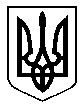 